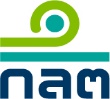 แบบคำขอรับใบอนุญาตการประกอบธุรกิจสินทรัพย์ดิจิทัลวันที่.......... เดือน.................... พ.ศ..............เรียน เลขาธิการสำนักงานคณะกรรมการ ก.ล.ต. 		ด้วยบริษัท ..................................................................................................................................มีชื่อเป็นภาษาอังกฤษว่า ........................................................................................................................................สำนักงานใหญ่ตั้งอยู่ที่ ..........................................................................................................................................................................................................................โทรศัพท์................................โทรสาร....................................ประสงค์จะยื่นขอรับใบอนุญาตการประกอบธุรกิจ	  ศูนย์ซื้อขายโทเคนดิจิทัล	  ศูนย์ซื้อขายคริปโทเคอร์เรนซี	  นายหน้าซื้อขายโทเคนดิจิทัล	  นายหน้าซื้อขายคริปโทเคอร์เรนซี	  ผู้ค้าโทเคนดิจิทัล	  ผู้ค้าคริปโทเคอร์เรนซี	  ที่ปรึกษาโทเคนดิจิทัล	  ที่ปรึกษาคริปโทเคอร์เรนซี  ผู้จัดการเงินทุนโทเคนดิจิทัล	  ผู้จัดการเงินทุนคริปโทเคอร์เรนซี	  ผู้ให้บริการรับฝากสินทรัพย์ดิจิทัล โดยขอแจ้งรายละเอียดดังต่อไปนี้ส่วนที่ 1 :  รายละเอียดข้อมูลทั่วไปของผู้ยื่นคำขอรับใบอนุญาต 1.  ข้อมูลของผู้ขอรับใบอนุญาต	ให้ระบุวัตถุประสงค์ของบริษัท ทุนจดทะเบียนที่ชำระแล้ว และโครงสร้างการถือหุ้น โดยให้ระบุรายชื่อผู้ถือหุ้นรายใหญ่ จำนวนหุ้นและร้อยละของจำนวนหุ้นที่ถือเทียบกับจำนวนหุ้นทั้งหมด2.  โครงสร้างการจัดองค์กร
  	ให้อธิบายโครงสร้างการจัดองค์กรของบริษัทพร้อมแนบแผนผังการจัดองค์กรทั้งหมด 
การแบ่งหน่วยงานหรือสายงานต่าง ๆ ภายในบริษัท ตำแหน่ง และจำนวนบุคลากรในแต่ละหน่วยงาน                                                                                                                                                                                                                              
หรือสายงานต่าง ๆ3.  ข้อมูลกรรมการและผู้บริหารให้แสดงรายละเอียดของกรรมการและผู้บริหารทุกคนของบริษัท โดยระบุถึง
(1) ชื่อ-สกุล ตำแหน่ง สัญชาติ อายุ คุณวุฒิทางการศึกษา และอำนาจกระทำการแทนบริษัท
(2) สัดส่วนการถือหุ้นในบริษัท (ร้อยละของจำนวนหุ้นที่มีสิทธิออกเสียงทั้งหมด (ถ้ามี))
(3) หนังสือรับรองคุณสมบัติของกรรมการและผู้บริหารที่รับรองโดยตัวกรรมการและผู้บริหาร รวมถึงการรับรองโดยบริษัทว่า กรรมการและผู้บริหารไม่มีลักษณะต้องห้ามตามประกาศคณะกรรมการกำกับหลักทรัพย์และตลาดหลักทรัพย์ว่าด้วยการกำหนดลักษณะต้องห้ามของกรรมการและผู้บริหารของผู้ประกอบธุรกิจสินทรัพย์ดิจิทัล 4.  เงินทุนในการประกอบธุรกิจให้ระบุถึงความเพียงพอของปริมาณเงินทุนที่พร้อมรองรับการประกอบธุรกิจและความเสี่ยง
ที่อาจเกิดขึ้น โดยแสดงถึงหลักการหรือสมมติฐานในการคำนวณความเพียงพอของเงินทุนดังกล่าว 
รวมทั้งระบุถึงแหล่งที่มา และรูปแบบของเงินทุนที่อาจขอรับการสนับสนุนได้ในกรณีจำเป็น (ถ้ามี)5.  ระบบงานในการดำเนินธุรกิจ	   โปรดระบุระบบงานในการประกอบธุรกิจ โดยแสดงรายละเอียด ดังนี้กระบวนการติดต่อและให้บริการแก่ผู้ใช้บริการ ให้ระบุรายละเอียดเกี่ยวกับแนวทางการดำเนินการตามที่กำหนดไว้ในประกาศคณะกรรมการกำกับหลักทรัพย์และตลาดหลักทรัพย์ว่าด้วยหลักเกณฑ์ เงื่อนไข และวิธีการประกอบธุรกิจสินทรัพย์ดิจิทัล ได้แก่ การทำความรู้จักตัวตนของผู้ใช้บริการ การแจ้งข้อมูลเกี่ยวกับการให้บริการ และการจัดให้มีข้อตกลงกับผู้ใช้บริการเกี่ยวกับความรับผิดชอบต่อความเสียหาย
ที่อาจเกิดจากการให้บริการ โดยเงื่อนไขการบริการต้องได้รับความยินยอมจากผู้ใช้บริการ  ทั้งนี้ ในการทำความรู้จักตัวตนของผู้ใช้บริการ ต้องดำเนินการตามมาตรฐานการทำความรู้จักตัวตนตามกฎหมายป้องกันและปราบปรามการฟอกเงิน(2)   กระบวนการดำเนินงานและระบบการควบคุมภายใน ให้ระบุรายละเอียดเกี่ยวกับ 
 	  (ก) แนวทางในการจัดการ รวบรวมและประมวลผลข้อมูลให้มีความน่าเชื่อถือ มั่นคงปลอดภัย และถูกต้องครบถ้วน 
 	  (ข) แนวทางในการเปิดเผยข้อมูลให้มีความถูกต้อง ครบถ้วน เพียงพอแก่ผู้ใช้บริการ 
 	  (ค) ช่องทางและแนวทางดำเนินการเกี่ยวกับการรับและจัดการกับข้อร้องเรียนของผู้ใช้บริการ 
 	  (ง) มาตรการป้องกันการแสวงหาประโยชน์จากหน้าที่โดยมิชอบของผู้ประกอบการ ผู้บริหารและพนักงานของผู้ประกอบการ	  (จ) มาตรการรักษาความลับของผู้ใช้บริการ เช่น การกำหนดและควบคุมสิทธิพนักงาน
ในการเข้าถึงข้อมูลของผู้ใช้บริการ เป็นต้น    (ฉ) มาตรการดูแลรักษาทรัพย์สินของผู้ใช้บริการ และวิธีการจ่ายผลตอบแทนจาก
การถือสินทรัพย์ดิจิทัลให้ผู้ใช้บริการ ในกรณีที่มีการเก็บรักษาทรัพย์สิน  รวมทั้งวิธีการดำเนินการให้ลูกค้าได้รับสิทธิประโยชน์จากสินทรัพย์ดิจิทัลที่นำฝากในเวลาอันควร ในกรณีเฉพาะผู้ขอรับใบอนุญาตประกอบธุรกิจผู้ให้บริการรับฝากสินทรัพย์ดิจิทัล    (ช) มาตรการป้องกันความขัดแย้งทางผลประโยชน์     (ซ) ระบบงานในการดูแลการลงทุนเพื่อเป็นทรัพย์สินของผู้ประกอบธุรกิจ (proprietary trading)    (ฌ) ระบบงานในการกำกับดูแลการปฏิบัติงาน (compliance)     (ญ) ระบบการจัดการและจัดเก็บข้อมูลเกี่ยวกับการประกอบธุรกิจ     (ฎ) ระบบการจัดทำรายงานการคำนวณเงินกองทุน  (3)  การประเมินและการบริหารความเสี่ยง  ให้ระบุความเสี่ยงที่อาจเกิดขึ้นจากการประกอบการ 
รวมถึงความเสี่ยงด้านเทคโนโลยีสารสนเทศ (IT risk) และความเสี่ยงด้านภัยคุกคามทางไซเบอร์ (cyber risk) 
ในการรักษาความปลอดภัยของข้อมูลสารสนเทศที่สำคัญ (confidentiality) ความถูกต้องเชื่อถือได้ของข้อมูล
และระบบสารสนเทศ (integrity) และความพร้อมใช้งานของระบบงานสารสนเทศที่ใช้บริการ (availability) รวมทั้งแนวทางในการบริหารจัดการความเสี่ยงดังกล่าว โดยแนบผลรายงานการตรวจสอบด้านเทคโนโลยีสารสนเทศ (IT audit) และรายงานการทดสอบการเจาะระบบ (penetration test) ด้วย(4)  จัดให้มีการเก็บรวบรวมและเปิดเผยข้อมูลแก่สำนักงานตามที่กำหนด6.  งบการเงินของผู้ประกอบธุรกิจ	ให้ผู้ประกอบธุรกิจนำส่งงบการเงินประจำปีงวดล่าสุด ซึ่งผ่านการตรวจสอบโดยผู้สอบบัญชีที่สำนักงานเห็นชอบส่วนที่ 2 :  รายละเอียดข้อมูลเกี่ยวกับการคัดเลือกสินทรัพย์ดิจิทัลที่นำมาให้บริการซื้อขาย ระบบซื้อขายสินทรัพย์ดิจิทัลและการเปิดเผยข้อมูล (เฉพาะผู้ขอรับใบอนุญาตประกอบธุรกิจศูนย์ซื้อขายสินทรัพย์ดิจิทัล)7. ระบบงานในการคัดเลือกสินทรัพย์ดิจิทัลที่จะนำมาให้บริการซื้อขายให้ระบุหลักเกณฑ์และแสดงระบบงานที่จะใช้คัดเลือกสินทรัพย์ดิจิทัล เช่น คุณสมบัติของผู้ออกโทเคนดิจิทัล (ซึ่งสอดคล้องกับหลักเกณฑ์การอนุญาตให้เสนอขายโทเคนดิจิทัล) แสดงได้ว่ามี minimum viable product/service เป็นต้น 8.  ระบบงานในการให้บริการซื้อขายสินทรัพย์ดิจิทัล       	ให้ระบุรายละเอียดเกี่ยวกับ
 	(1)  ระบบการซื้อขายที่สามารถรองรับปริมาณการซื้อขายได้อย่างเพียงพอ และสามารถตรวจสอบความสามารถในการชำระราคาและส่งมอบสินทรัพย์ดิจิทัลของผู้ใช้บริการได้ก่อนมีการส่งคำสั่งซื้อขาย	(2)  ระบบชำระราคาและส่งมอบสินทรัพย์ดิจิทัลที่มีความมั่นคง ปลอดภัย น่าเชื่อถือ(3)  ระบบการเปิดเผยข้อมูลที่เกี่ยวกับการทำรายการซื้อขาย ซึ่งรวมถึงข้อมูลก่อนทำรายการซื้อขาย (ถ้ามี) (pre-trade information) และข้อมูลภายหลังทำรายการซื้อขาย (post-trade information) 
อย่างเพียงพอ รวดเร็ว และเหมาะสม (transparency)(4)  ระบบบันทึกข้อมูลเกี่ยวกับการซื้อขายสินทรัพย์ดิจิทัล โดยเฉพาะข้อมูลที่เกี่ยวกับการทำรายการซื้อขายสินทรัพย์ดิจิทัล  เพื่อติดตามและตรวจสอบการซื้อขายสินทรัพย์ดิจิทัลในภายหลัง (audit trail)(5)  ระบบงานที่ช่วยเสริมสร้างและรักษากลไกการทำงานของระบบซื้อขายให้มีความเป็นระเบียบเรียบร้อย (surveillance) (6)  ระบบเปิดเผยข้อมูลสารสนเทศที่เกี่ยวข้องกับสินทรัพย์ดิจิทัลที่นำมาซื้อขายอย่างเพียงพอและเป็นปัจจุบัน9.  การเปิดเผยข้อมูลจัดให้มีการเปิดเผยข้อมูลที่เกี่ยวกับการซื้อขาย ซึ่งอย่างน้อยต้องครอบคลุมเรื่องต่อไปนี้(1)  ขั้นตอนและวิธีการในการเปิดรับผู้ใช้บริการที่ชัดเจนและเป็นธรรม (fair access) (2)  ขั้นตอนและวิธีการซื้อขายของระบบที่ให้บริการ ซึ่งรวมถึงต้องเปิดเผยการจัดลำดับและ
การจับคู่คำสั่งซื้อขายด้วย(3)  ข้อมูลข่าวสารต่าง ๆ ที่เกี่ยวข้องกับการให้บริการแก่ผู้ใช้บริการ10.  รายละเอียดอื่น ๆ 	ให้ระบุรายละเอียดอื่นที่ผู้ยื่นคำขอประสงค์จะแจ้งเพิ่มเติมส่วนที่ 3 :  รายละเอียดข้อมูลเกี่ยวกับระบบงานการให้บริการรับฝากสินทรัพย์ดิจิทัล (เฉพาะผู้ขอรับใบอนุญาตประกอบธุรกิจผู้ให้บริการรับฝากสินทรัพย์ดิจิทัล)11. ระบบงานการให้บริการรับฝากสินทรัพย์ดิจิทัล	ให้ระบุรายละเอียดเกี่ยวกับ	(1)  ระบบการแยกสินทรัพย์ดิจิทัลของลูกค้าแต่ละราย รวมทั้งแยกสินทรัพย์ดิจิทัลของลูกค้า
ออกจากสินทรัพย์ดิจิทัลของผู้ให้บริการรับฝากสินทรัพย์ดิจิทัล	(2)  ระบบการจัดทำทะเบียนการรับฝากและเก็บรักษาสินทรัพย์ดิจิทัลของลูกค้า โดยต้องแสดงรายการและจำนวนสินทรัพย์ดิจิทัล ตลอดจนบันทึกรายการรับหรือจ่ายสินทรัพย์ดิจิทัลที่ถูกต้องและเป็นปัจจุบัน	(3)  ระบบที่สามารถรองรับการกำหนดเงื่อนไขในการโอนสินทรัพย์ดิจิทัลเกี่ยวกับขนาดธุรกรรมหรือการจำกัดปริมาณธุรกรรม ณ ช่วงเวลาใด ได้ตามความประสงค์ของผู้ใช้บริการ  ทั้งนี้ เฉพาะในกรณี
ผู้ให้บริการรับฝากสินทรัพย์ดิจิทัลให้บริการแก่ผู้ประกอบธุรกิจสินทรัพย์ดิจิทัล12.  รายละเอียดอื่น ๆ 	ให้ระบุรายละเอียดอื่นที่ผู้ยื่นคำขอประสงค์จะแจ้งเพิ่มเติมส่วนที่ 4 :  รายละเอียดการป้องกันความขัดแย้งทางผลประโยชน์ (เฉพาะผู้ขอรับใบอนุญาตที่ประกอบธุรกิจอื่น
อยู่แล้ว)	ให้ระบุลักษณะการประกอบธุรกิจในปัจจุบัน พร้อมชี้แจงถึงความเกี่ยวเนื่อง เป็นประโยชน์ หรือสนับสนุนการประกอบธุรกิจสินทรัพย์ดิจิทัลประเภทที่ขอรับใบอนุญาต โดยหากเป็นธุรกิจที่มีความขัดแย้งทางผลประโยชน์ ต้องชี้แจงแนวทางการป้องกันความขัดแย้งทางผลประโยชน์ที่มีประสิทธิภาพด้วยส่วนที่ 5 :  เอกสารประกอบคำขอรับใบอนุญาตประกอบธุรกิจสินทรัพย์ดิจิทัล	 1. เอกสารเกี่ยวกับการจดทะเบียนจัดตั้งบริษัท		  สำเนาหนังสือรับรองการจดทะเบียนบริษัทจากกระทรวงพาณิชย์		  สำเนาหนังสือบริคณห์สนธิที่กระทรวงพาณิชย์รับรอง		  สำเนาข้อบังคับของบริษัทที่กระทรวงพาณิชย์รับรอง		  สำเนาบัญชีรายชื่อผู้ถือหุ้นของบริษัทที่กระทรวงพาณิชย์รับรอง	 2. สำเนาหนังสือเดินทางของกรรมการที่ลงนามในแบบคำขอรับใบอนุญาตประกอบธุรกิจ
ศูนย์ซื้อขายสินทรัพย์ดิจิทัล หรือธุรกิจผู้ให้บริการรับฝากสินทรัพย์ดิจิทัล (กรณีไม่มีสัญชาติไทย)	 3. อื่น ๆ (ถ้ามี) ..................................................................................................................................................................................................................................................................................ส่วนที่ 6 :  คำรับรองและคำยินยอมของผู้ขอรับใบอนุญาตบริษัทมีคุณสมบัติครบถ้วนตามที่กำหนดในประกาศกระทรวงการคลัง เรื่อง การอนุญาตการประกอบธุรกิจสินทรัพย์ดิจิทัล พ.ศ. 2561 ซึ่งออกตามความในพระราชกำหนดการประกอบธุรกิจสินทรัพย์ดิจิทัล พ.ศ. 2561 ผู้ถือหุ้นรายใหญ่ กรรมการและผู้บริหาร ไม่มีลักษณะต้องห้ามตามที่กำหนดในประกาศกระทรวงการคลังว่าด้วยการกำหนดเงื่อนไขให้ผู้ประกอบธุรกิจสินทรัพย์ดิจิทัลต้องขอรับความเห็นชอบบุคลที่เป็นผู้ถือหุ้นรายใหญ่ และประกาศคณะกรรมการกำกับหลักทรัพย์และตลาดหลักทรัพย์ว่าด้วยการกำหนดลักษณะต้องห้ามของกรรมการและผู้บริหารของผู้ประกอบธุรกิจสินทรัพย์ดิจิทัล ข้อความในแบบคำขอรับใบอนุญาตและเอกสารหลักฐานประกอบแบบคำขอที่แนบมาพร้อมนี้
มีความครบถ้วน ถูกต้อง และเป็นจริงทุกประการ บริษัทขอรับรองว่า แบบคำขอรับใบอนุญาตประกอบธุรกิจสินทรัพย์ดิจิทัล ซึ่งลงนามโดย บริษัท     ( ระบุชื่อบริษัทที่ยื่นขอรับใบอนุญาต หรือ บริษัทที่ได้รับมอบอำนาจจากบริษัท ในกลุ่มนิติบุคคลเดียวกันให้เป็นผู้ยื่นคำขอ )    เป็นการกระทำแทนและเพื่อบริษัท และให้มีผลผูกพันเสมือนเป็น
การกระทำของบริษัททุกประการข้าพเจ้ายินยอมและจะอำนวยความสะดวกให้พนักงานเจ้าหน้าที่เข้าไปในสถานที่ประกอบธุรกิจหรือ
สถานที่ตั้งของผู้ขอรับใบอนุญาตหรือสถานที่อื่นที่เกี่ยวข้อง เพื่อตรวจสอบข้อเท็จจริงเกี่ยวกับฐานะ
ทางการเงิน การดำเนินงาน สินทรัพย์หรือข้อมูลต่าง ๆ ที่เกี่ยวข้องกับข้าพเจ้าที่ได้ยื่นไว้ต่อสำนักงาน	ลายมือชื่อ ............................................................ ผู้มีอำนาจลงลายมือชื่อผูกพัน 	ตำแหน่ง...............................................................	วันที่ .....................................................................	      ประทับตรา (ถ้ามี)ระบุชื่อเจ้าหน้าที่ของผู้ขอรับความเห็นชอบที่สำนักงาน ก.ล.ต. สามารถติดต่อได้ จำนวน 2 คน 1.............................................................................ตำแหน่ง..........................................................................หมายเลขโทรศัพท์................................................ หมายเลขโทรสาร............................................................email address.....................………………..........2.............................................................................ตำแหน่ง..........................................................................หมายเลขโทรศัพท์.................................................หมายเลขโทรสาร...........................................................     email address.....................………………..........